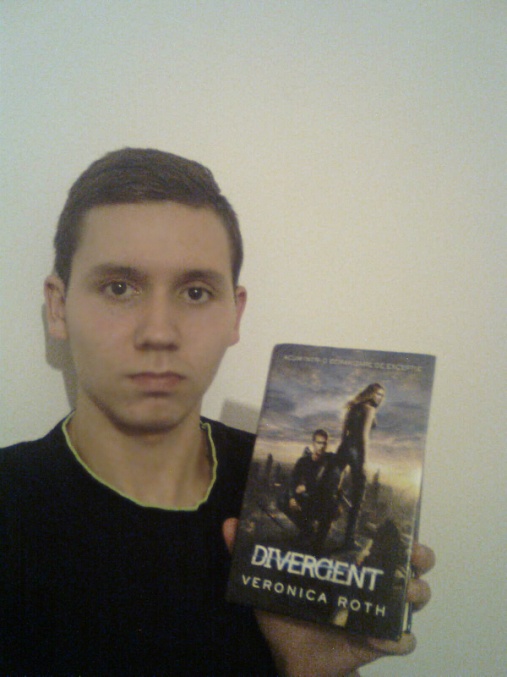 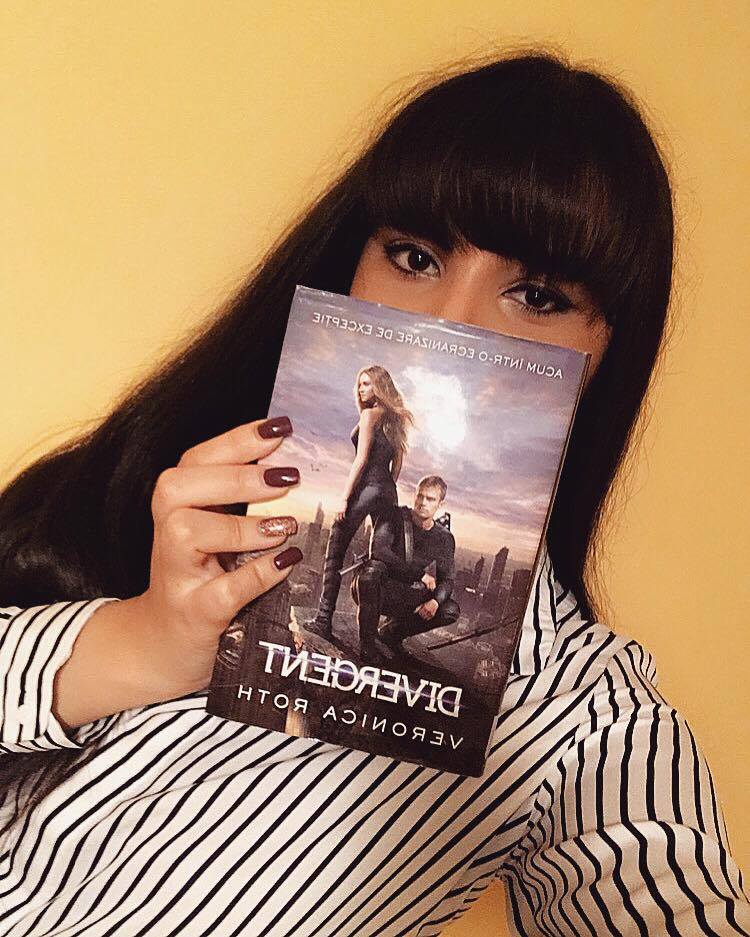 Beatrice Prior et le dédale de « Divergent » « Divergent»  est un livre d’action écrit par Veronica Roth. Nous pouvons dire que l'action et le conflit nous ont agréablement impressionnés. Beatrice ou Tris Prior est le personnage principal, elle a 16 ans, les cheveux blonds, les yeux bleus, elle est de petite taille et elle est loin du personnage féminin sans faille qui se comporte parfaitement avec les autres. Elle peut casser le nez d'une jeune fille aux nerfs ou frapper son instructeur dans le visage après une moquerie devant les autres. Tris est capable de passer des sentiments d'amitié à la haine et vice versa. Elle vit à Chicago, une ville qui était en train d’être effacée de la surface de la terre à cause du gouvernement. La société est scindée en cinq factions, chacune cultivant une certaine vertu : l’honnêteté (les Sincères), l'abnégation (les Altruistes), le courage (les Audacieux), l'amitié (les Fraternels), et la connaissance (les Érudits) Beatrice est née dans la faction des Altruistes, la faction du gouvernement. Beatrice choisit de quitter sa propre faction, l’Abnégation, à la faveur des Audacieux où elle subira des tests d'initiation imposés par ceux-ci. Le test qu’elle passe avec Tori, une femme qui fait partie de la faction des Audacieux montrera qu’elle appartient  à plusieurs factions, ce qui signifie qu’elle est divergente. Tori annonce tout le monde qu’elle appartient à la faction de l’Abnégation et l’avertit de ne dire à personne parce que le gouvernement considère un menace ceux qui sont comme elle - divergents.   Beatrice est une fille courageuse même si au début elle ne semble ne pas savoir se battre ou se comporter quand elle apprend la nouvelle qu’elle est divergente. Je considère que ce fait l’aidera beaucoup, parce que les divergents ne peuvent pas être contrôlés, ils résolvent les choses dans leur propre style et quand ceux-ci sont injectés au sérum par le gouvernement, ils ne sont pas affectés. Béatrice est aussi une fille aimante, elle aime énormément sa famille et elle ferait tout pour la sauver, même si dans le temps elle perd ses parents, cette chose lui donne du pouvoir pour continuer. J'ai choisi ce personnage parce qu’il m’a captivée dès le premier instant. Beatrice est guerrière, même si celle-ci ne savait pas au début comment se battre ou comment se débrouiller seule, sans l'aide de sa famille. Le fait qu’elle désirait devenir une Audacieuse et aider les autres, l’avait aidée dans l’accomplissement de son rêve. En conclusion, Beatrice symbolise une femme combattante, courageuse et affectueuse et je considère qu’elle peut être un bon modèle à suivre. (Tania Munteanu, XIe D et Alexandru Râza, XIe C)Beatrice Prior şi labirintul « Divergent »  « Divergent » este o carte de acțiune scrisă de Veronica Roth. Putem spune că acţiunea şi conflictul ne-au impresionat plăcut. Beatrice sau Tris Prior are 16 ani, părul blond, ochii albaștri, este destul de mică de înălțime şi nu e nici pe departe personajul  feminin fără cusur, care se comportă ireproşabil cu cei din jur. E în stare să spargă nasul unei fete la nervi sau să îşi lovească instructorul peste faţă, după ce o ia în derâdere de faţă cu ceilalţi. Tris e capabilă să treacă de la sentimente de prietenie, la ură şi invers. Tris Prior locuiește în Chicago, un oraș care urma să fie șters de pe fața pământului din cauza guvernului. Societatea era scindată în cinci facțiuni, fiecare cultivând o anumită virtute : Abnegația, Neînfricarea, Prietenia, Erudiția și Candoarea. Beatrice Prior a fost născută în Abnegație, facțiunea care constituia guvernul. Beatrice alege să îşi părăsească propria facţiune, Abnegaţia, în favoarea Neînfricaţilor, unde va avea de înfruntat teste de iniţiere impuse de aceştia. Testul pe care îl va da cu Tori, o femeie care face parte din facțiunea Neînfricării va arăta că ea aparţine mai multor facțiuni, ceea ce înseamnă că este divergentă. Tori le spune tuturor că ea face parte din facțiunea Abnegației și o avertizează să nu spună nimănui ce a descoperit, deoarece guvernul îi consideră o ameninţare pe cei care sunt ca ea - divergenți.Beatrice este o fată curajoasă, chiar dacă la început aceasta pare să nu știe cum să lupte sau să se comporte la aflarea veștii că e divergentă. Acest fapt consider că o va ajuta foarte mult,  deoarece divergenții nu pot fi controlați, ei rezolvă lucrurile în stilul propriu, iar când aceștia sunt injectați cu ser de către guvern, nu sunt afectați. Beatrice este și o fată iubitoare, își iubește familia foarte mult și ar face tot posibilul să o salveze şi chiar dacă pe parcurs își pierde parinții, acest lucru îi dă putere să continue. Am ales acest personaj deoarece pe noi ne-a captivat din prima clipă. Beatrice este  războinică, chiar dacă la început nu ştia cum să lupte sau cum să se descurce singură, fără ajutorul familiei ei. Faptul că și-a dorit să ajungă o Neînfricată și să îi ajute pe ceilalţi a ajutat-o în împlinirea visului. În concluzie, Beatrice simbolizează o femeie luptătoare, curajoasă și iubitoare, iar eu consider că poate fi un model bun de urmat.